2023 Calendarwww.free-calendar-template.com2023 Holidays2023 HolidaysJan 02New Years ClosedFeb 17Staff Inservice ClosedMay 19Staff Inservice ClosedMay 29Memorial Day ClosedJul 04Independence Day ClosedAug 18Staff Inservice ClosedSep 04Labor Day ClosedDec 8Staff Inservice ClosedNov 23, 24Thanksgiving Break ClosedDec 25Christmas ClosedCLW AKRON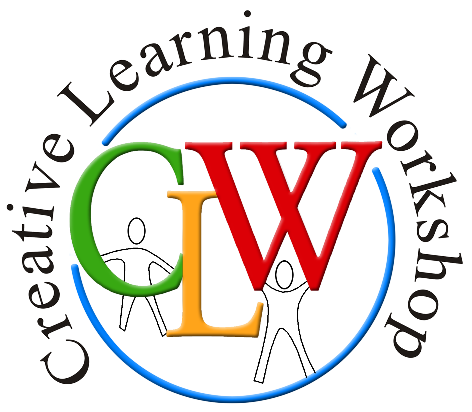 